Строканина Н. В.,учитель начальных классов МКОУ ШР «Начальная школа-детский сад №14»,г. ШелеховТехнологическая карта урока по учебному предмету «Русский язык» во 2 классе на тему «Устойчивые сочетания слов»Тип урока: Урок открытия новых знанийАвторы УМК: Л.Ф. Климанова, Т.В. БабушкинаЦели урока: Создание условий для формирования представлений об устойчивых сочетаниях слов, умений видеть их в предложении и раскрывать их значении с опорой на предложение.Планируемые образовательные результаты (личностные, метапредметные, предметные): Личностные: - развитие интереса к познанию русского языка, становление внутренней позиции школьника на уровне положительного отношения к школе.Метапредметные: Познавательные УУД: - добывать новые знания: находить ответы на вопросы, используя свой жизненный опыт; -извлекать информацию, представленную в разных формах; -представлять информацию в виде схемы (таблица). Регулятивные УУД: - проговаривать последовательность действий на уроке; -обнаруживать и формулировать учебную проблему совместно с учителем;  -работать по плану; -находить и исправлять ошибки самостоятельно.Коммуникативные УУД: - вступать в диалог, доказывать свою точку зрения;- работать в группе;- оформлять свои мысли в устной форме.Предметные: - находить фразеологизмы в предложении;-    объяснять значения  устойчивых сочетаний - фразеологизмов;- находить значение фразеологизмов с опорой на текст.Оборудование: Компьютер, проектор, экран, презентация, учебник, словари фразеологических оборотов.Образовательные ресурсы: Электронное приложение к учебнику «Русский язык», 2 класс, Климанова Л.Ф., Бабушкина Т.В. Сервис с заданиями Яндекс.УчебникЭтапы урокаДеятельность учителяДеятельность обучающихся1.Организационный момент.1. Настрой:Взяли себя в руки, навострили ушки на макушки – настроились на работу. Подравнялись. Тихо сели.Каким должен быть урок?От кого зависит?Чтобы вы себе пожелали на уроке?И я сегодня вам желаю удачи.Отвечают на вопросы.2.Актуализациязнаний.1. Минутка чистописанияОткройте тетради, положите наклонно, запишите дату и вид работы. У каждого из вас в тетради показ: слово и чередование букв. Пропишите их. (У учеников разные слова - котята, кошачьи, кот,  котище)Оцените свою работу в оценочном бланке по 5-бальной шкале – этап «чистописание».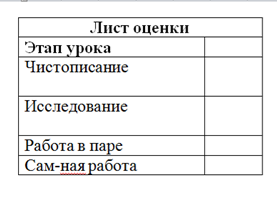 - Какие слова у вас записаны?-  Найдите орфограмму, вспомните правило. Какое слово является проверочным?Прописывают. Оценивают свою работу.Отвечают на вопросы3. Постановка учебной проблемы, формулирование проблемы, планирование деятельности.Проблема:Вы уже дети взрослые, во 2-ом классе, помогите разобраться мальчику Саше, дошкольнику. Послушайте историю, которая произошла с ним:Однажды вернувшись из детского сада, Саша услышал, как папа сказал «Молока дома кот наплакал». Саша прижал к себе Пушка и стал его успокаивать. А родители почему-то кота совсем не жалели. Почему Саша успокаивал кота?Почему родители не жалели кота?Почему мальчик не понял родителей?Какая фраза мальчика ввела в заблуждение?Как называется такая фраза?Сформулируйте тему.Какую цель поставим?Зачем нам это нужно?Встречаясь с такими фразами, каковы наши действия? Слушают. Отвечают на вопросыФормулируют тему и цель.Планируют работу:ПодуматьИсследоватьСравнить с учебникомСделать вывод4. Реализация проекта Работа в группе(заполнение таблиц)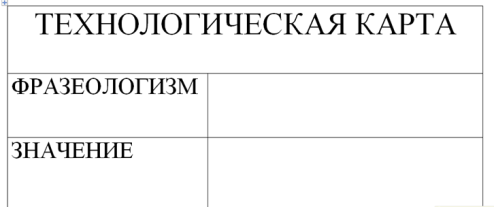 Я предлагаю вам перевоплотиться в исследователей и определить (доказать или опровергнуть) значение этой фразыГруппа – работа с историей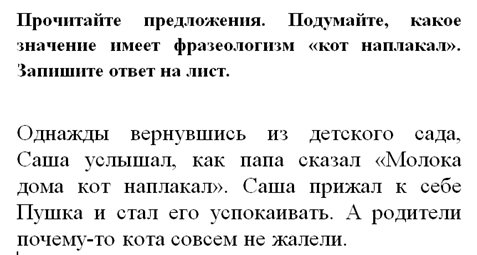 Группа – работа со словарем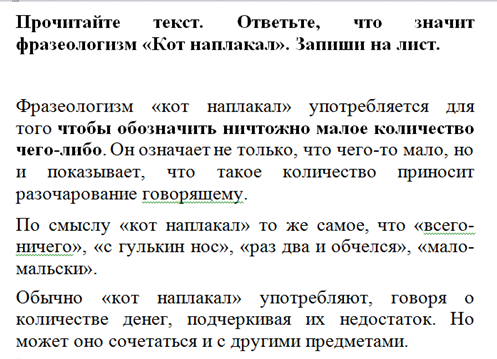 Группа – работа отрывком из энциклопедии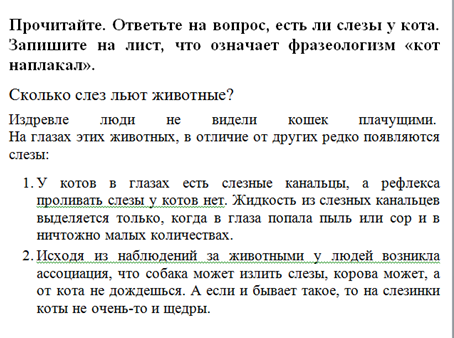 Группа – работа с предложениями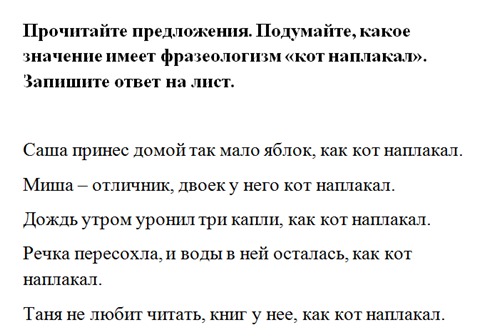 Представление работДавайте сделаем вывод – что означает фраза «Кот наплакал»?Сравнение с выводом учебника (Электронное приложение)Послушайте Иван Ивановича и сравните свой вывод с его выводом. Оцените свою работу в оценочном бланке по 5-бальной шкале - этап «Исследование».Читают задание. Выполняют, заполняют таблицуПредставляют результат своей работы. Делают вывод.Сравнивают свой вывод с правилом в приложении.Оценивают работу в группе.5. Первичное закрепление знаний.Работа с учебникомПопробуем свои силы в работе с устойчивыми словосочетаниями.УПР. 52 с.37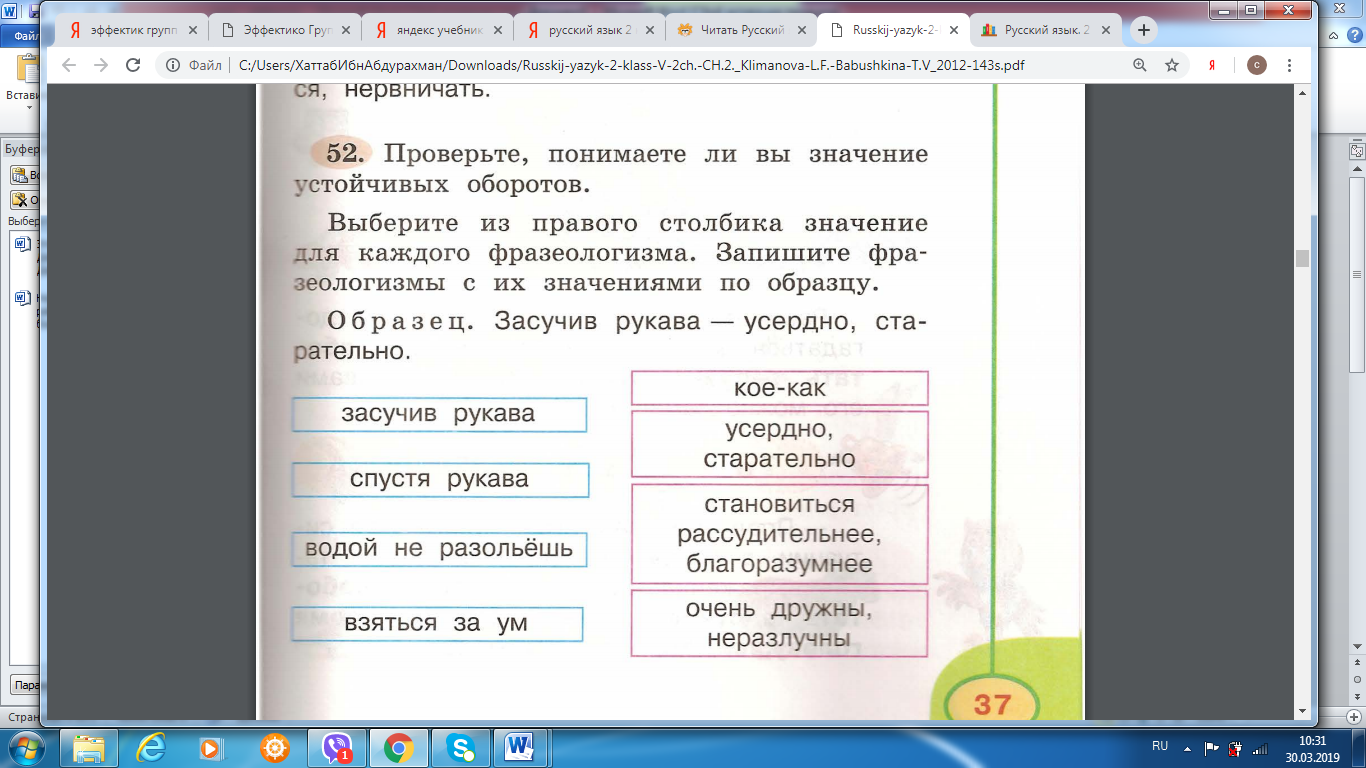 Прочитайте задание. Что необходимо сделать?(1 словосочетание - на доске, 2-3 словосочетание - в паре)Оцените свою работу в оценочном бланке по 5-бальной шкале – этап «Работа в паре».Читают инструкцию. Выполняют в паре. Оценивают6.Самостоятельная работаПопробуйте свои силы самостоятельноДифференцированная работа1 уровень – прочитать и записать фразеологизм и его значение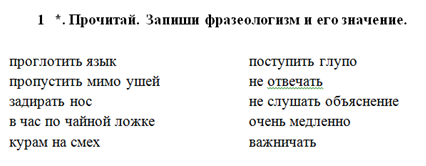 2 уровень – прочитать и выписать только фразеологизмы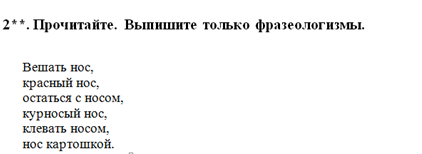 3 уровень – заменить фразеологизмы словами, близкими по смыслу.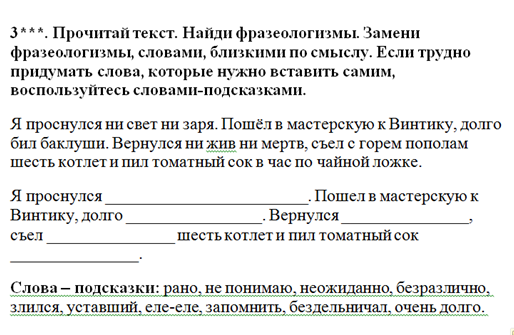 Проверьте свою работу с образцом на доске.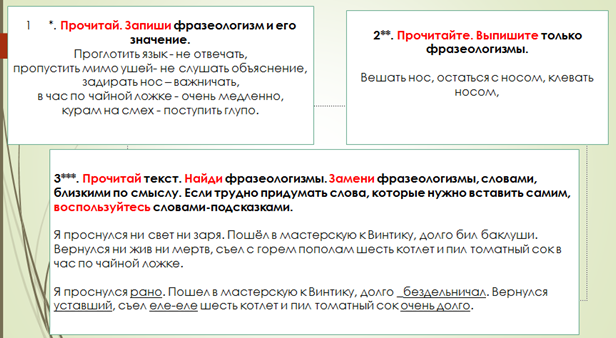 Оцените свою работу в оценочном бланке по 5-бальной шкале – этап «Самостоятельная работа».Выбирают задание, выполняют. Самоконтроль – слаОценивают свою работу7.Итог урока.РефлексияОцените себя, как вы работали на уроке.На доске написаны столбиком фразеологизмы:- сложа руки- засучив рукава- держа ушки на макушке- бил баклуши- работал до седьмого пота- мотал на ус- считал ворон- смотрел во все глаза- не покладая рук- ловил мухДомашнее заданиеФразеологизм + рисунокВыписать 5 фразеологизмов со словом «собака»Яндекс.УчебникСтроят предложения с фразеологизмом.Выбирают домашнее задание. 